МЕЖДУНАРОДНЫЙ КОНКУРСНАУЧНЫХ ДОСТИЖЕНИЙ «GOLDEN SCIENCE – 2022»
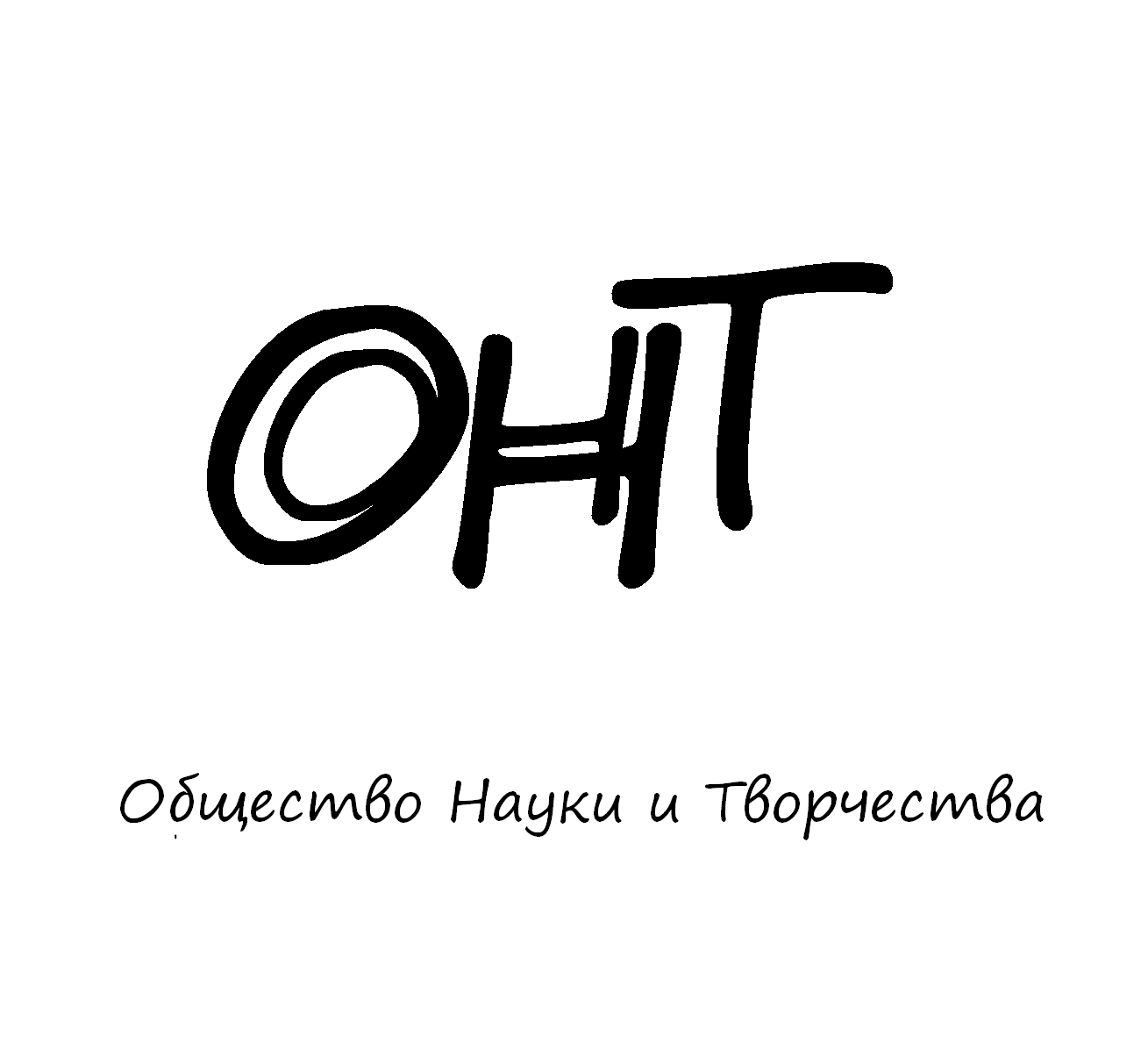 29 июля 2022 годаКАЗАНЬ Доброго времени суток!Приглашаем всех желающих принять участие в Международном конкурсе по представлению научных достижений по всем научным направлениям в формате презентаций MS Power Point. Смысл конкурса: авторы в формате презентации направляют описание всех своих достижений за любой промежуток времени. Оцениваются сами научные достижения, а также грамотность выполнения презентации, креативность представления достижений и т.д.По итогам мероприятия будут объявлены победители конкурса в различных номинациях («Креативная научная работа», «Лучшее творческое обоснование» и т.д.). Номинации формируются исходя из общего уровня качества работ и количества участников.Каждый участник получает по итогам конкурса диплом участника/победителя конкурса (печатный/электронный вариант) – посредством Почты России/электронной почты (по выбору автора).УСЛОВИЯ УЧАСТИЯ В КОНКУРСЕ
1. Участником конкурса может быть только физическое лицо.2. Возраст участников не регламентируется.3. Количество заявок от одного участника не ограничено.4. Форма участия в конкурсе – заочная.5. Организационный взнос за участника из РФ – 400 руб. Собранные средства используются для возмещения организационных, издательских, полиграфических расходов и расходов по пересылке материалов участникам конкурса. Оплачивать следует по банковским реквизитам, указанным ниже.6. Организационный взнос за участника из других стран – 600 руб. Собранные средства используются для возмещения организационных, издательских, полиграфических расходов и расходов по пересылке материалов участникам конкурса. Оплата из зарубежных стран должна проходить по системам Золотая Корона, Contact, Unistream. Перевод необходимо сделать на имя Кузьмин Сергей Владимирович, г. Казань, Россия, тел. +79503125696 (Kuzmin Sergey Vladimirovich, Kazan, Russia, +79503125696). Иные доступные варианты для оплаты просим запросить по эл. почте ontvor@yandex.ru.7. Конкурсные материалы представляются на конкурс по электронной почте на электронный адрес оргкомитета.8. Работы, не отвечающие условиям конкурса или представленные с нарушением требований, могут быть не приняты к рассмотрению.9. Рукописные материалы не рассматриваются.10. На каждую новую работу заявка оформляется отдельно, оргвзнос оплачивается отдельно.11. Дипломы направляются авторам ЛИБО в печатном виде, ЛИБО в электронном. Формат отправки дипломов выбирает автор при заполнении заявки участника.ПОРЯДОК ПРОВЕДЕНИЯ МЕРОПРИЯТИЯ
1. Прием конкурсных материалов проходит до 28.07.2022 (включительно).2. На конкурс предоставляется:– заявка участника, которая должна носить имя «Заявка_(необходимо указать фамилию участника)», например, «Заявка_Петров» и т.д;– скан (копия) квитанции оплаты участия в конкурсе;– электронный вариант презентации в формате Power Point. 3. Все материалы высылаются на адрес электронной почты ontvor@yandex.ru.4. Приемная комиссия в течение 12 часов должна написать письмо о том, что материалы приняты к участию в конкурсе. В случае неполучения ответа просим Вас продублировать заявку на участие.5. Итоги конкурса будут доступны 29 июля:– по электронной почте;– на сайте on-tvor.ru;– в официальной группе ОНТ Вконтакте: vk.com/ontvor.ОСОБЕННОСТИ ПРОВЕДЕНИЯ КОНКУРСА1. За участие каждого соавтора необходимо произвести доплату в размере 100 рублей. Заявка на участие каждого автора оформляется по отдельности.2. Рассылка дипломов проходит в течение двух недель после подведения итогов конкурса.3. Форма оформления презентации – свободная.4. Заявка на участие оформляется в документе формата MS Word.5. Основной язык материалов конкурса – русский. Принимаются материалы также на английском языке. Возможность принятия материалов, написанных на других языках, уточняйте по эл. почте ontvor@yandex.ru.6. Конкурс проходит при информационной поддержке Казанского федерального университета, что будет указано на дипломах участников и победителей конкурса.7. Скидка на оплату участия составляет 10% при оплате оргвзноса до 1 июля 2022 года.ЗАЯВКА НА УЧАСТИЕ В КОНКУРСЕ ОРГКОМИТЕТ МЕРОПРИЯТИЙ ОБЩЕСТВА НАУКИ И ТВОРЧЕСТВАПредседатель оргкомитета – руководитель Общества Науки и Творчества Кузьмин Сергей Владимирович.Постоянный состав оргкомитета:1. Муратова Н.Ф. – кандидат филологических наук, доцент Университета журналистики и массовых коммуникаций Узбекистана, г. Ташкент, Узбекистан. 2. Хамракулов А.К. – кандидат педагогических наук, доцент Наманганского инженерно-строительного института, г. Наманган, Узбекистан.3. Мирзаев Д.З. – кандидат исторических наук, доцент Термезского государственного университета, г. Термез, Узбекистан.4. Равочкин Н.Н. – кандидат философских наук, доцент Кузбасской государственной сельскохозяйственной академии, г. Кемерово, Россия.5. Никитинский Е.С. – доктор педагогических наук, профессор Университета «Туран-Астана», г. Нур-Султан, Казахстан.6. Измайлова Г.С. – кандидат экономических наук, доцент Майкопского государственного технологического университета, г. Майкоп, Россия.7. Акимжанов Т.К. – доктор юридических наук, профессор Университета «Туран», г. Алматы, Казахстан.8. Ризаева Н.М. – кандидат фармацевтических наук, доцент Ташкентского фармацевтического института, г. Ташкент, Узбекистан.9. Ильященко Д.П. – кандидат технических наук, доцент Юргинского технологического института Томского политехнического университета, г. Юрга, Россия.10. Анисимова В.В. – кандидат географических наук, доцент Кубанского государственного университета, г. Краснодар, Россия.Представлен список постоянных членов оргкомитета мероприятий Общества Науки и Творчества. В зависимости от мероприятия мы привлекаем различных ученых и специалистов дополнительно.КОНТАКТЫПо всем вопросам обращайтесь по электронной почте ontvor@yandex.ruКонтактный телефон для срочных вопросов: +79503125696 – руководитель Общества Науки и Творчества Кузьмин Сергей Владимирович.Официальный сайт: on-tvor.ruБАНКОВСКИЕ РЕКВИЗИТЫ ДЛЯ ОПЛАТЫ ОРГВЗНОСА (УЧАСТНИКАМ ИЗ РФ):Представляем Вашему вниманию научные мероприятия Общества Науки и Творчества в июле 2022 года. Конференция-конкурс:30 июля. XI Международная научно-практическая конференция-конкурс «Мировое научное знание третьего тысячелетия» (ММ-11)Конференции:23 июля. XI Международная научно-практическая конференция гуманитарных и общественных наук «Современный этап развития общественных и гуманитарных наук в достижениях культуры и искусства» (МК-11)25 июля. XI Международная научно-практическая конференция «Вопросы юриспруденции в сфере развития правовой грамотности и правосознания граждан» (МЮ-11)26 июля. XI Международная научно-практическая конференция «Развитие продуктивного взаимодействия психологии и педагогики в современном образовательном процессе» (МП-11)27 июля. XI Международная научно-практическая конференция «Тенденции развития мировой экономики в XXI веке» (МЭ-11)28 июля. XI Международная научно-практическая конференция «Современный этап развития естественных и технических наук: актуальные вопросы теории и практики» (МЕ-11)29 июля. XI Международная научно-практическая конференция «Здоровье человека с позиции практической медицины: научный подход» (МЗ-11)Публикации:1-31 июля. Международный научный журнал «SCIENCE TIME» (Выпуск №7/2022)1-31 июля. Международный научный журнал «Вестник Науки и Творчества» (Выпуск №7/2022)1-31 июля. Международный научный журнал «Научное знание современности» (Выпуск №7/2022) Олимпиады:
2-5 июля. Международная учебная олимпиада по истории государства и права зарубежных стран4-7 июля. Международная учебная олимпиада по истории государства и права России7-10 июля. Международная учебная олимпиада по римскому праву15-18 июля. Международная научная олимпиада по ораторскому искусству Конкурсы:13 июля. Международный конкурс «Лучшая студенческая работа – 2022»22-27 июля.  Международный научный конкурс преодоления конфликтных ситуаций «Tolerance Team – 2022»23-28 июля.  Международный научный конкурс предпринимательских инициатив «Creative        Master – 2022»28 июля.  Международный конкурс презентаций «Год науки – 2022»29 июля.  Международный конкурс научных достижений «Golden Science – 2022»Подробности можно получить на сайте on-tvor.ru в разделе «Мероприятия».Ф.И.О. автораМесто работы или учебыДолжность, кафедра без сокращений, ученая степень, ученое звание (если есть)Адрес рабочий, домашнийE-mailТелефон мобильныйНазвание работы (презентации)Описание работы (краткая аннотация)Работа направлена для участия в конкурсе«Golden Science – 2022»Адрес для отправки диплома по итогам конкурса (указывается почтовый адрес, индекс и ФИО получателя в случае запроса печатного диплома, ЛИБО адрес электронной почты в случае запроса электронного диплома)Источник, из которого Вы узнали об Обществе Науки и ТворчестваПолучатель:ИНДИВИДУАЛЬНЫЙ ПРЕДПРИНИМАТЕЛЬ КУЗЬМИН СЕРГЕЙ ВЛАДИМИРОВИЧ (указывать полностью)ИНН 165720091033Р/с: 40802810500000061115Банк
получателя:АО «ТИНЬКОФФ БАНК»БИК: 044525974К/с: 30101810145250000974Назначение платежа:За участие в МК «Golden Science – 2022» (указать ФИО участника)Дополнительные способы оплаты (актуально для ВСЕХ участников):Яндекс. Кошелек: 41001790968661QIWI Кошелек: перевод по номеру +79503125696 или по никнейму KUZKUZMДополнительные способы оплаты (актуально для ВСЕХ участников):Яндекс. Кошелек: 41001790968661QIWI Кошелек: перевод по номеру +79503125696 или по никнейму KUZKUZMПояснение по оплате. Выше представлены реквизиты для перевода на счет индивидуальному предпринимателю, а не физическому лицу. Поэтому если Вы планируете перевести средства через Сбербанк Онлайн, просим выбирать раздел «Перевод юр. лицам» или «Перевод организации». В противном случае, выбирая раздел «Перевод физ. лицу», платеж не пройдет.Пояснение по оплате. Выше представлены реквизиты для перевода на счет индивидуальному предпринимателю, а не физическому лицу. Поэтому если Вы планируете перевести средства через Сбербанк Онлайн, просим выбирать раздел «Перевод юр. лицам» или «Перевод организации». В противном случае, выбирая раздел «Перевод физ. лицу», платеж не пройдет.